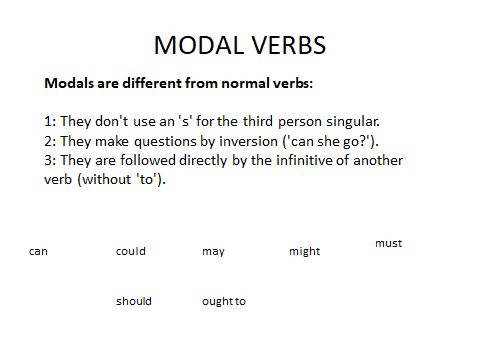 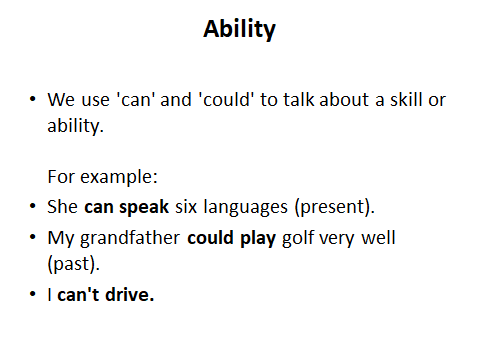 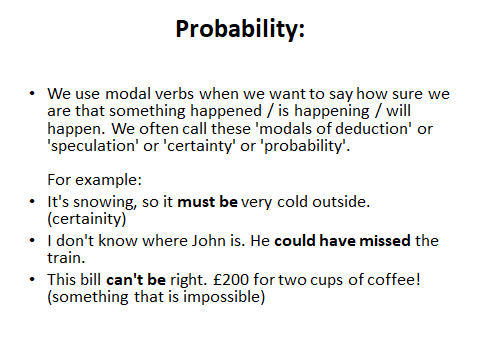 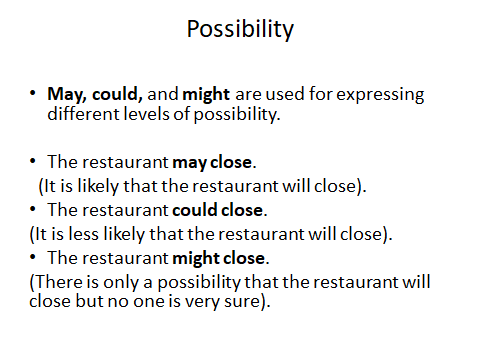 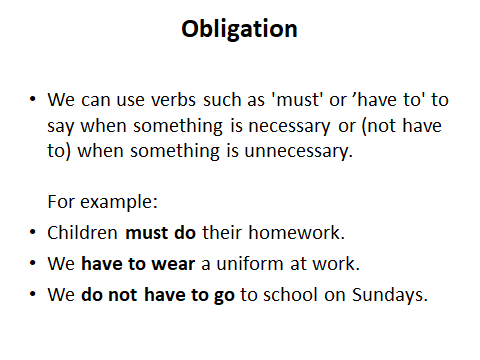 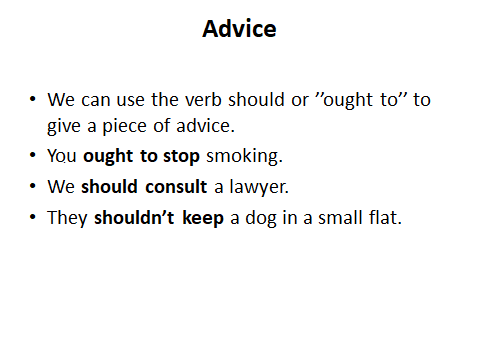 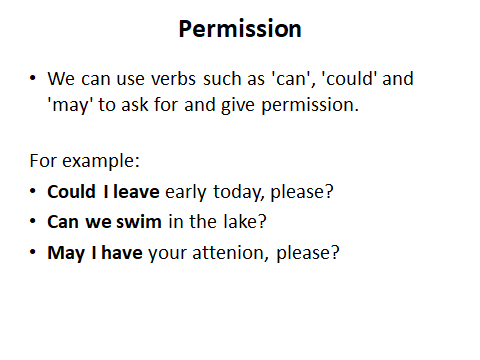 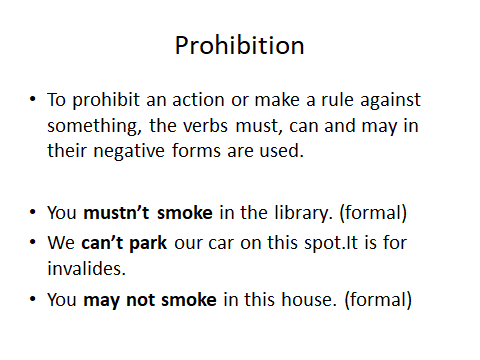 Now please do the exercises about modals!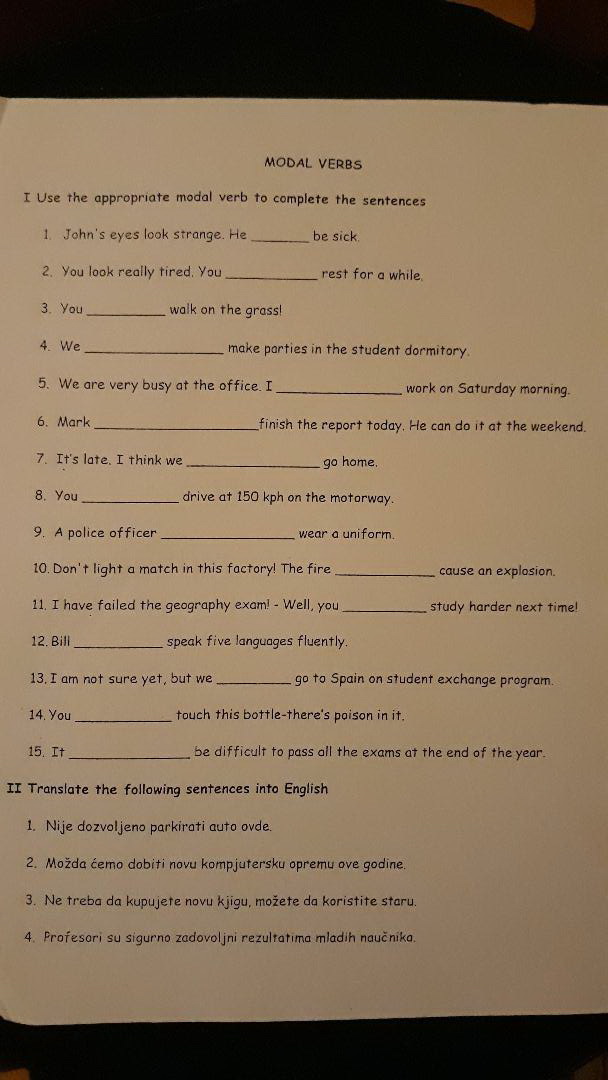 